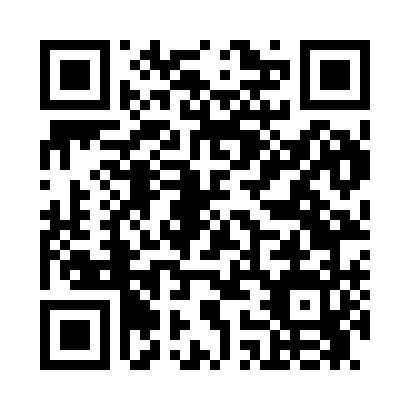 Prayer times for Ivy City, Washington DC, USAWed 1 May 2024 - Fri 31 May 2024High Latitude Method: Angle Based RulePrayer Calculation Method: Islamic Society of North AmericaAsar Calculation Method: ShafiPrayer times provided by https://www.salahtimes.comDateDayFajrSunriseDhuhrAsrMaghribIsha1Wed4:476:091:054:548:019:232Thu4:466:081:054:548:029:253Fri4:446:071:054:558:039:264Sat4:436:061:054:558:049:275Sun4:416:051:054:558:059:296Mon4:406:041:054:558:069:307Tue4:396:031:044:568:079:318Wed4:376:021:044:568:089:329Thu4:366:011:044:568:099:3410Fri4:346:001:044:568:109:3511Sat4:335:591:044:568:119:3612Sun4:325:581:044:578:119:3813Mon4:305:571:044:578:129:3914Tue4:295:561:044:578:139:4015Wed4:285:551:044:578:149:4116Thu4:275:541:044:588:159:4317Fri4:265:531:044:588:169:4418Sat4:255:521:044:588:179:4519Sun4:235:521:044:588:189:4620Mon4:225:511:054:598:199:4721Tue4:215:501:054:598:199:4922Wed4:205:491:054:598:209:5023Thu4:195:491:054:598:219:5124Fri4:185:481:054:598:229:5225Sat4:175:481:055:008:239:5326Sun4:175:471:055:008:239:5427Mon4:165:461:055:008:249:5528Tue4:155:461:055:008:259:5629Wed4:145:451:055:018:269:5730Thu4:135:451:065:018:269:5831Fri4:135:451:065:018:279:59